Vertrek: Gemeentebos Rijkevorsel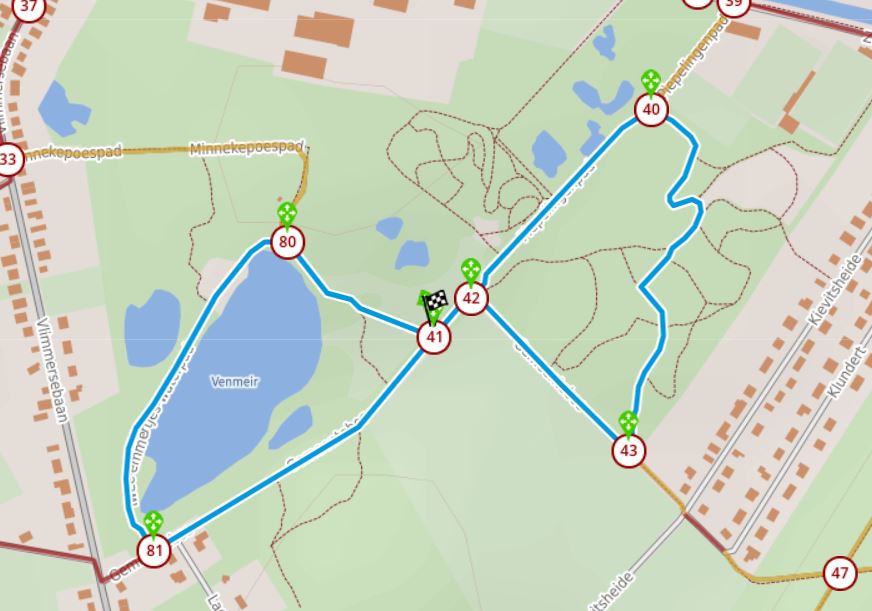 Doel: wandelenKm’s: 2,4 kmMooie route langs plas met felblauw water, eventueel de mogelijkheid om pootje te baden.41 – 42 – 40 – 43 – 42 – 41 – 80 – 81 – 41 
